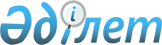 О мерах по ускорению освоения Амангельдинской группы газовых месторождений Жамбылской областиПостановление Правительства Республики Казахстан от 6 апреля 2001 года N 456

      В целях ускорения освоения Амангельдинской группы газовых месторождений Жамбылской области Правительство Республики Казахстан постановляет: 

      1. Внести в постановление Правительства Республики Казахстан от 16 мая 1998 года N 442 P980442_ "Вопросы акционерного общества закрытого типа "Национальная нефтегазовая компания "Казахойл" следующее изменение: 

      в абзаце пятом пункта 1 слова "Каражанбас-море" исключить. 

      2. (Пункт 2 исключен - постановлением Правительства РК от 28 августа 2001 г. N 1112  P011112_

   )     3. Настоящее постановление вступает в силу со дня подписания.     Премьер-Министр     Республики Казахстан       (Специалисты: Цай Л.Г.,                   Мартина Н.А.)     
					© 2012. РГП на ПХВ «Институт законодательства и правовой информации Республики Казахстан» Министерства юстиции Республики Казахстан
				